TÝDENNÍ PLÁN POUTNÍKŮ 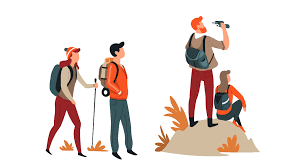 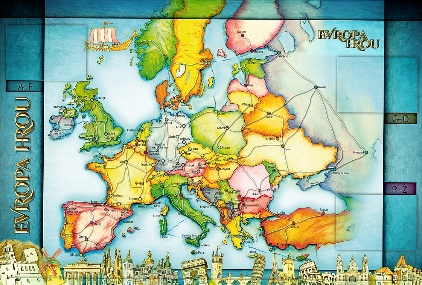       TŘÍDY 5. AMilí Poutníci a vážení rodiče, tento týdenní plán je na následující dva týdny. Ten druhý týden – příjemnější, budou mít děti jarní prázdniny (14. – 18. 3.) 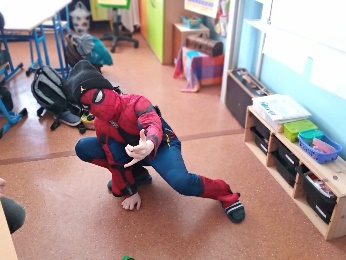 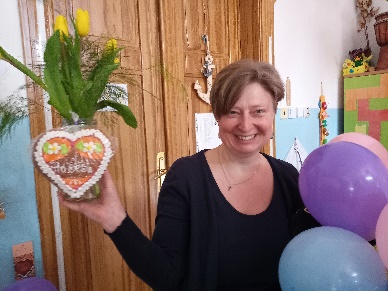 Moc děkuji Poutníkům za milé přání a dárky k narozeninám, udělali jste mi velkou radost. Moc jsem si s vámi také užila masopustní úterý. V úterý si hodiny ČJ a M odučí studentky Eliška a Lucka. Ve čtvrtek se na nás těší pan policista s teoretickou částí dopravní výchovy, abychom pak v červnu mohli bez problémů splnit řidičský průkaz na kolo. Značky a dopravní situace si procvičíme vlastní výrobou značek v hodině VV. V pátek 11. 3. nás čeká návštěva Zemědělského muzea s výukovým programem Od oštěpu k civilizaci, který doplní a rozšíří naše znalosti o zemědělství v rámci SV a PV. Sraz bude před školou v parku u laviček v 7:45, odchod v 7:50 na tramvaj. S sebou batůžek, Deník, penál, svačinu, pití, roušku, lítačku nebo 2 lístky na tramvaj a knížku na čtení. Návrat v průběhu 4. vyučovací hodiny, dál podle rozvrhu. Klidné dny plné naděje a odpočinkové jarní prázdniny.       Alice, Lucka a Věrka   28 - 26. TÝDENOD 7. 3. DO 18. 3. 2022 CO MĚ tento týden ČEKÁ MÉ POVINNOSTI A DOPORUČENÍ JAK SE HODNOTÍM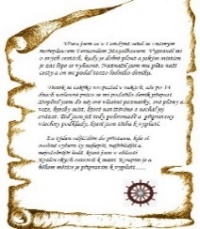 ČESKÝ JAZYKČTENÍTVOŘIVÉ PSANÍRozliším podstatná jména hromadná, pomnožná a látková, určím mluvnické kategorie podstatných jmen – procvičuji, opakuji, připravuji se na výstupní test. Uč. 61 – 73. PS 44 – 49.Seznámím se s mluvnickými kategoriemi přídavných jmen. Uč. 74 PS 50Čtu si ze své knihy.Procvičuji si a opakuji na Umíme česky a sleduji GC.Průběžně si zapisuji zadané úkoly do Deníku, sleduji školu online.Do čtvrtka 10. 3. vypracuji PS 45 / 11, 13, 14 a 47 – celá stranaČD odevzdám do 21.3.ČESKÝ JAZYKČTENÍTVOŘIVÉ PSANÍRozliším podstatná jména hromadná, pomnožná a látková, určím mluvnické kategorie podstatných jmen – procvičuji, opakuji, připravuji se na výstupní test. Uč. 61 – 73. PS 44 – 49.Seznámím se s mluvnickými kategoriemi přídavných jmen. Uč. 74 PS 50Čtu si ze své knihy.Procvičuji si a opakuji na Umíme česky a sleduji GC.Průběžně si zapisuji zadané úkoly do Deníku, sleduji školu online.Do čtvrtka 10. 3. vypracuji PS 45 / 11, 13, 14 a 47 – celá stranaČD odevzdám do 21.3.ČESKÝ JAZYKČTENÍTVOŘIVÉ PSANÍRozliším podstatná jména hromadná, pomnožná a látková, určím mluvnické kategorie podstatných jmen – procvičuji, opakuji, připravuji se na výstupní test. Uč. 61 – 73. PS 44 – 49.Seznámím se s mluvnickými kategoriemi přídavných jmen. Uč. 74 PS 50Čtu si ze své knihy.Procvičuji si a opakuji na Umíme česky a sleduji GC.Průběžně si zapisuji zadané úkoly do Deníku, sleduji školu online.Do čtvrtka 10. 3. vypracuji PS 45 / 11, 13, 14 a 47 – celá stranaČD odevzdám do 21.3.MATEMATIKAINFORMATIKASčítám a odčítám zlomky se stejným jmenovatelem. Řeším slovní úlohy se zlomky. Uč 31– 35.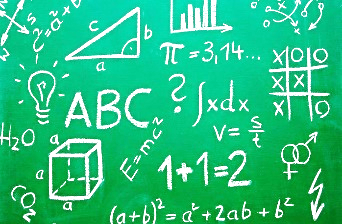 Rozlišuji druhy trojúhelníků. Uč. 91- 93.Představuji prezentaci o evropské zemi, kterou jsem si vybral/a.Matematická soutěž Pangea.Na čtvrteční hodinu geometrie nosím funkční kružítko, trojúhelník s ryskou a jiné pravítko (své vlastní)!!!!!!Procvičuji si na Umíme matiku a sleduji GC.Do čtvrtka 10. 3. vypracuji do učebnice 33/19MATEMATIKAINFORMATIKASčítám a odčítám zlomky se stejným jmenovatelem. Řeším slovní úlohy se zlomky. Uč 31– 35.Rozlišuji druhy trojúhelníků. Uč. 91- 93.Představuji prezentaci o evropské zemi, kterou jsem si vybral/a.Matematická soutěž Pangea.Na čtvrteční hodinu geometrie nosím funkční kružítko, trojúhelník s ryskou a jiné pravítko (své vlastní)!!!!!!Procvičuji si na Umíme matiku a sleduji GC.Do čtvrtka 10. 3. vypracuji do učebnice 33/19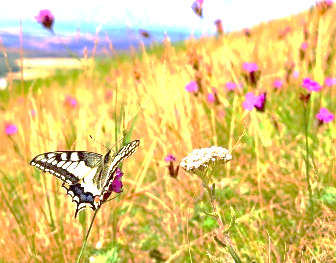 PŘÍRODNÍ VĚDYOpakuji si získané informace o lidském těle. PS 11.Poznáváme stavbu lidského těla:Trávicí soustava, Uč. 22, 23. PS 14.PV v úterý 8. 3.  5. vyuč. hodinu.Úkol PS 9 do úterý 8. 3. + obrázek svalu z učebnice str. 16. Procvičuji podle kódu na www.skolasnadhledem.czSleduji videa a odkazy na GC.PŘÍRODNÍ VĚDYOpakuji si získané informace o lidském těle. PS 11.Poznáváme stavbu lidského těla:Trávicí soustava, Uč. 22, 23. PS 14.PV v úterý 8. 3.  5. vyuč. hodinu.Úkol PS 9 do úterý 8. 3. + obrázek svalu z učebnice str. 16. Procvičuji podle kódu na www.skolasnadhledem.czSleduji videa a odkazy na GC.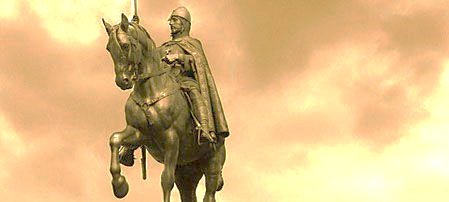 SPOLEČENSKÉ        VĚDYOpakuji si naučené znalosti o období vlády Marie Terezie a Josefa II.Seznamuji se s životem Čechů v 19. století – období Národního obrození. Učebnice 18 - 23. PS 12, 13.Podívám se na doporučená videa a prezentace na GC.Procvičuji podle kódů na www.skolasnadhledem.cz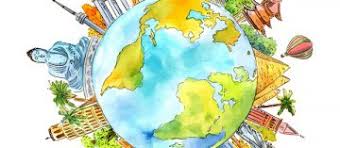 VÝCHOVYVV – dopravní značkyTV – čtvrtek: dopravní výchova (teorie)PČ – návštěva Zemědělského muzeaHV – poslech - testOSV – náhradní hodina PV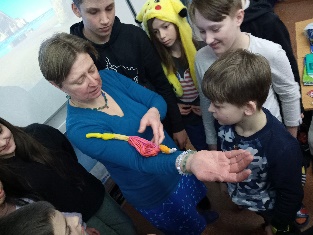 